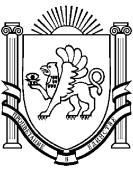 РЕСПУБЛИКА КРЫМБелогорский районКриничненский сельский совет83-я сессия I-го созываР Е Ш Е Н И Е29 января 2019 года			с. Криничное					№ 377О вынесении на публичные слушания вопроса, об изменении вида разрешенного использования земельного участка находящегося на территории Криничненского сельского совета по адресу:с. Кирпичное ул. Садовая, 41 с земель для индивидуального жилищного строительства на другой вид использования – магазины (код разрешенного использования 4.4)»На основании Федерального закона от 6 октября 2003 года №131-ФЗ "Об общих принципах организации местного самоуправления в Российской Федерации", Устава муниципального образования Криничненское сельское поселение Белогорского района Республики Крым, Криничненский сельский совет, утвержденного решением 4-й сессии 1 созыва Криничненского сельского совета от 12.11.2014г. №19 Криничненский сельский совет Белогорского района Республики Крым, Совет депутатов муниципального образования Криничненское сельское поселение Белогорского района Республики КрымРЕШИЛ:Инициировать проведение публичных слушаний по изменению вида разрешенного использования земельного участка находящегося на территории Криничненского сельского совета по адресу: с. Кирпичное ул. Садовая, 41 с земель для индивидуального жилищного строительства на другой вид использования – магазины (код разрешенного использования 4.4).Назначить проведение публичных слушаний по проекту решения Совета депутатов муниципального образования Криничненское сельское поселение «Об изменении вида разрешенного использования земельного участка находящегося на территории Криничненского сельского совета по адресу: с. Кирпичное ул. Садовая, 41 с земель для индивидуального жилищного строительства на другой вид использования – магазины (код разрешенного использования 4.4) на 18 февраля 2019 г. в 10:00 часов.Определить место проведения публичных слушаний по проекту решения в административном здании Криничненского сельского совета по адресу: с. Криничное, ул. Первомайская, д. 41.Предложения и замечания по вопросу вынесенному на публичные слушания, представлять в письменной форме по рабочим дням до 18 февраля 2019 года в администрацию Криничненского сельского поселения с 8:00-17:00, по адресу с.Криничное, ул.Первомайская, д.41.Создать комиссию по подготовке и проведению публичных слушаний по изменению вида разрешенного использования земельного участка на территории Криничненского сельского поселения Белогорского района Республики Крым (приложение №1) .Настоящее Решение подлежит официальному обнародованию на официальном сайте Криничненского сельского поселения (http://Криничное-адм.рф) и на информационных стендах расположенных на территории Криничненского сельского поселения Белогорского района Республики Крым и вступает в силу с момента его обнародования.Контроль за исполнением настоящего решения оставляю за собой.Председатель Криничненского сельскогосовета - глава администрацииКриничненского сельского поселения					Е.П. ЩербеневПриложение № 1к решению 83-ей  сессии 1-го созываот 29.01.2019 г. № 377Криничненского сельского совета   Белогорского района Республики КрымСОСТАВкомиссии по подготовке и проведению публичных слушанийпо изменению вида разрешенного использования земельного участка на территории Криничненского сельского поселения Белогорского района Республики КрымПредседатель комиссии:                 	Щербенев Евгений Павлович    -        Председатель Криничненского сельскогосовета - глава администрации Криничненского                          сельского поселенияСекретарь:Божко Елена Петровна              -         Заместитель  главы администрации Криничненского сельского поселенияЧлены комиссии:Хохлов Александр Владимирович -  Ведущий специалист по муниципальному                                                                         имуществу, землеустройству и территориальному пл                                                                 планированию Осипчук Лидия Григорьевна          -    Депутат Криничненского сельского советаРак Нина Михайловна                     -    Депутат Криничненского сельского совета          